           Kalinga Institute of Medical Sciences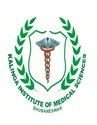 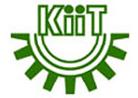                 KIIT-DU, BhubaneswarWalk-in- Interview for Project Associate IIApplication are invited for the post of Laboratory Assistant for a Project title: “Macrophage migration inhibitory factor as a marker for disease activity and chronocity in a reactive arthritis”.The Funding Agency: Indian Rheumatic Association Position: Project Associate IIEssential Qualification: M.Sc. in Biotechnology/ Life Science / Microbiology /Botany/ Biochemistry with practical lab experience, Preference will be given to candidates with Experience in nucleic acid extraction and molecular biology techniquesDuration: The Lab. Assistant is a purely temporary assignment and is tenable for a period of 9 months.Emoluments (in Indian rupees): 20,000/- only (twenty thousand only) (no HRA)Age limit: 35 years How to Apply: Interested candidates with required qualification and experiences may be send their application to send the soft copy of their CV along with scan copy of their educational qualification and credentials to Dr Sakir Ahmed, Associate Professor, Department of Clinical Immunology and Rheumatology, Kalinga Institute of Medical Sciences, KIIT deemed to be University, Bhubaneswar- 751024 and soft copy of the application along with CV by email to sakir.ahmed@kims.ac.in . Candidates possessing required essential qualifications, experience and age criteria may send their CV and supporting documents for proof of date of birth, qualifications and experience on or before 17.02. 24. Date of interview will be notified through email to the shortlisted. Note: Candidates must bring all original documents at the time of interview. Based on the performance in the interview. NO TA/DA will be given for attending the interview. 